ARTICULO 11NUMERAL 1MES DE MARZO 2022DISPONIBILIDADPRESUPUESTARIA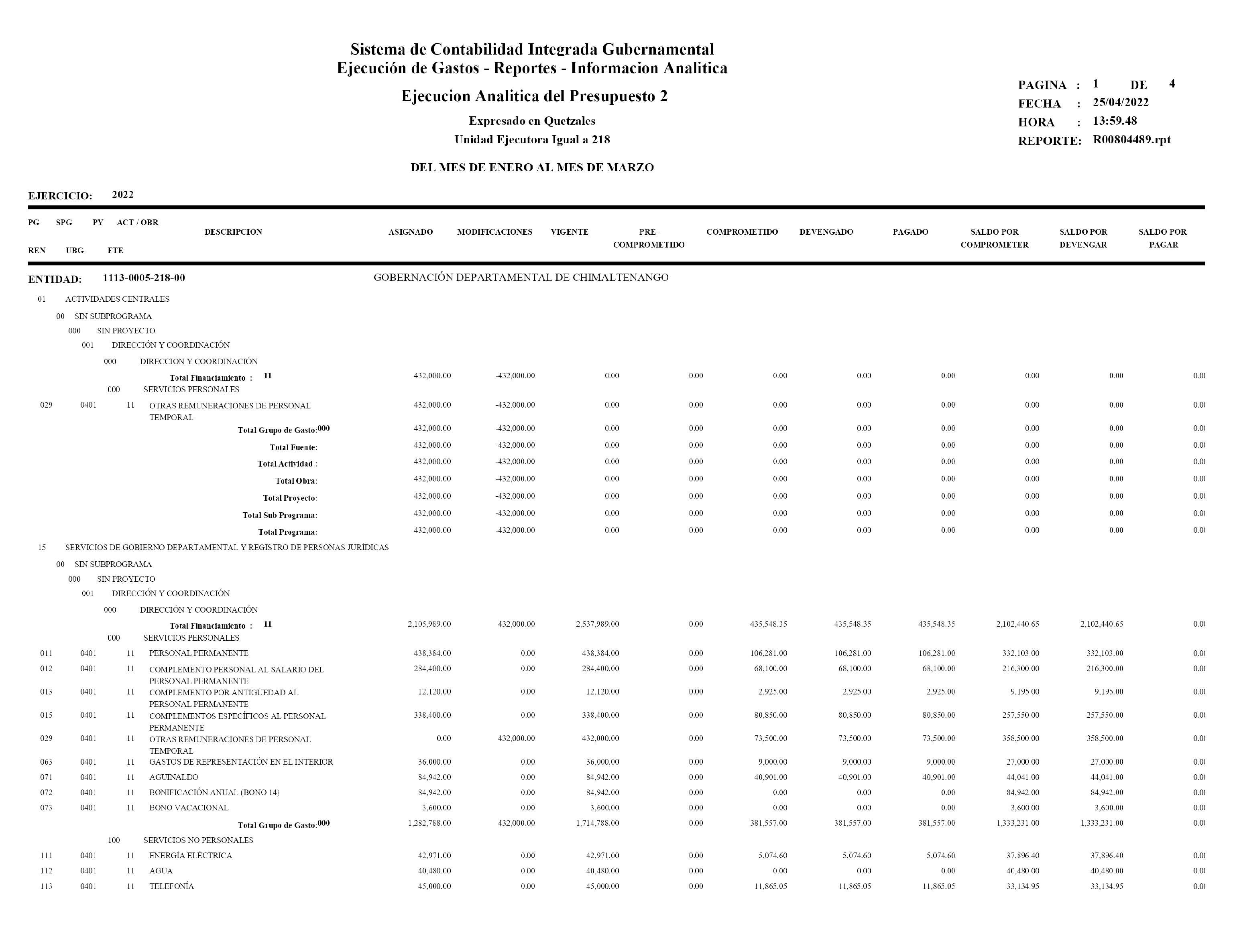 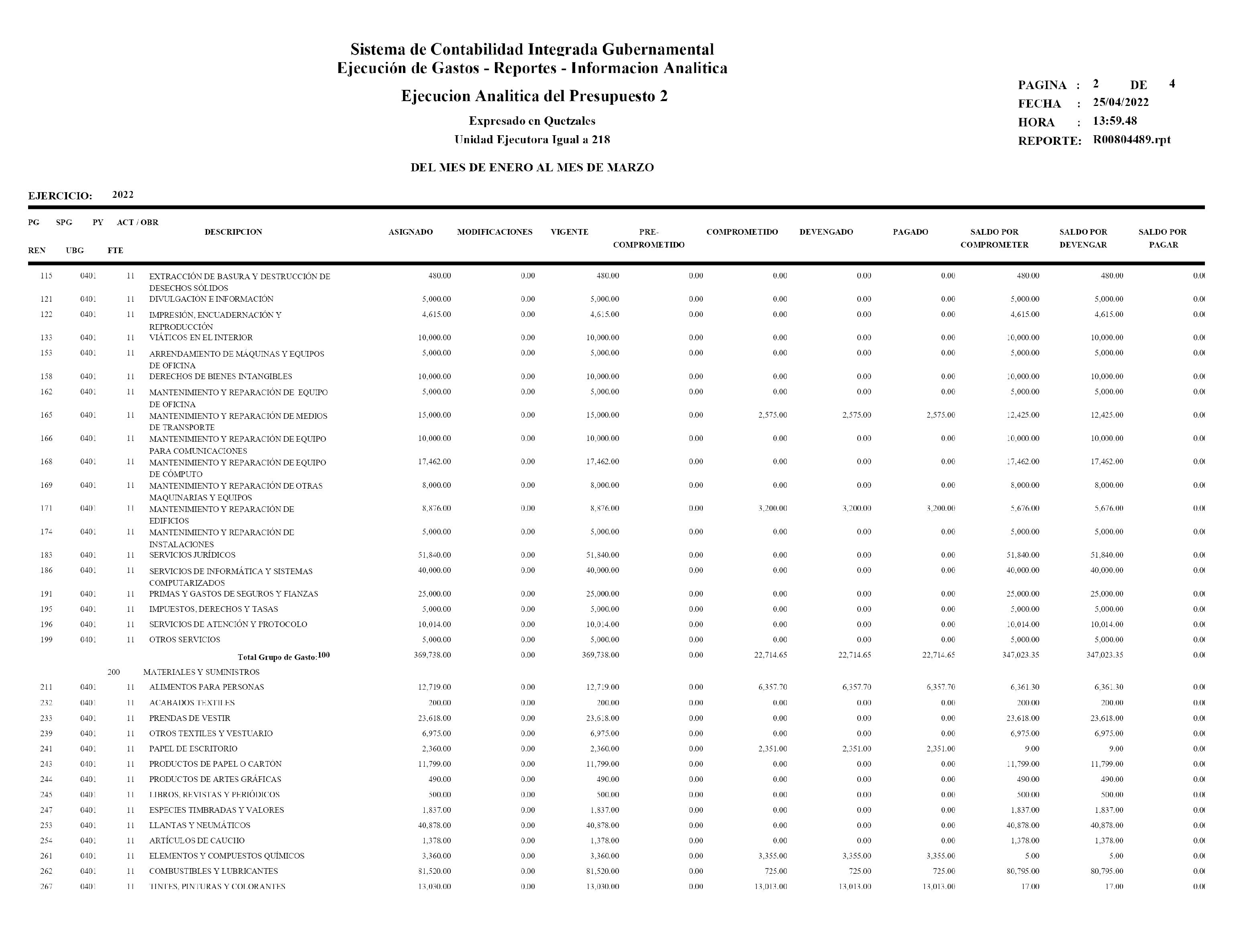 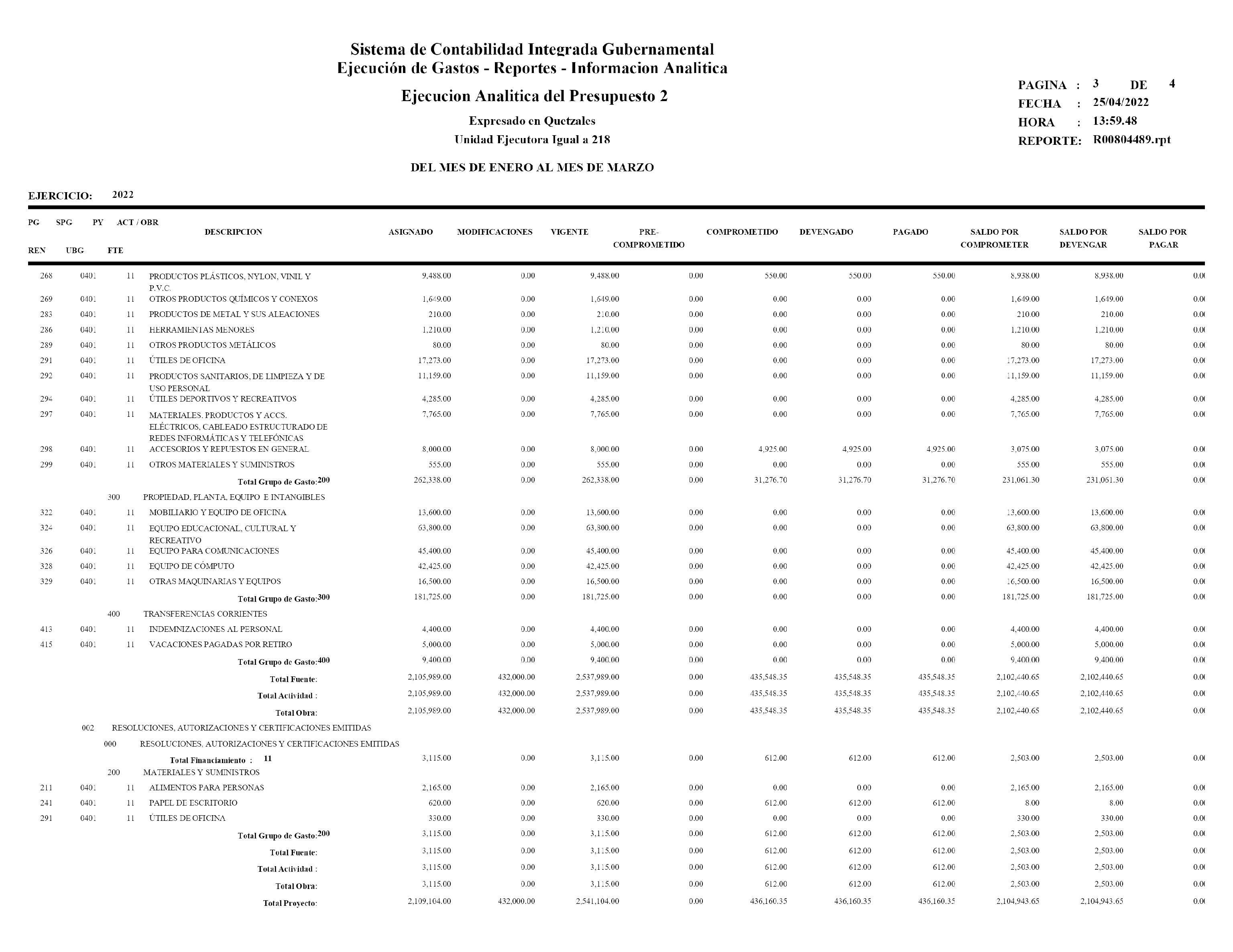 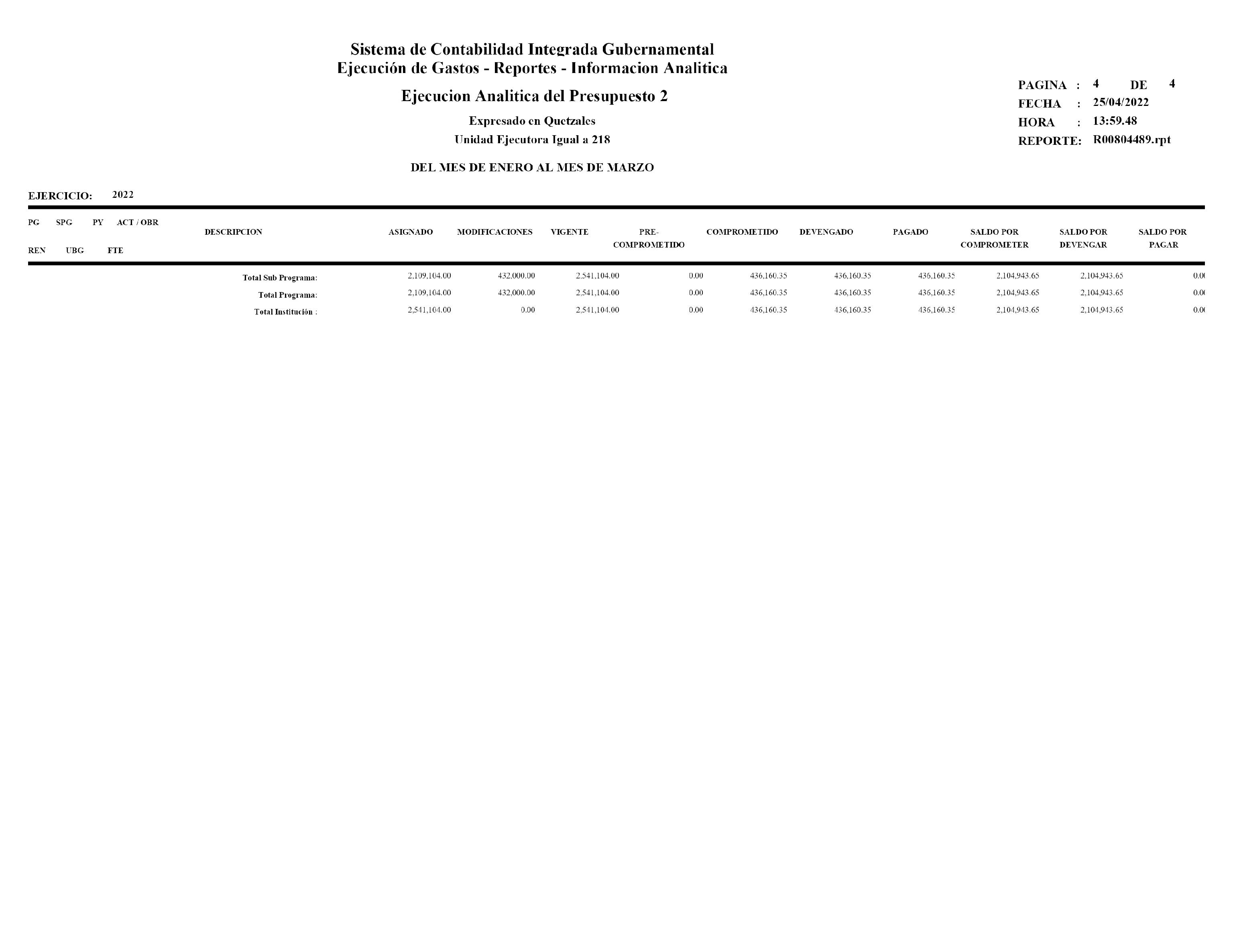 